AACD Summit 2023 - March 24th - 26th Wyndham Lake Buena Vista at Disney SpringsBring the family and enjoy the Disney Parks	Buy your discount tickets TODAY!	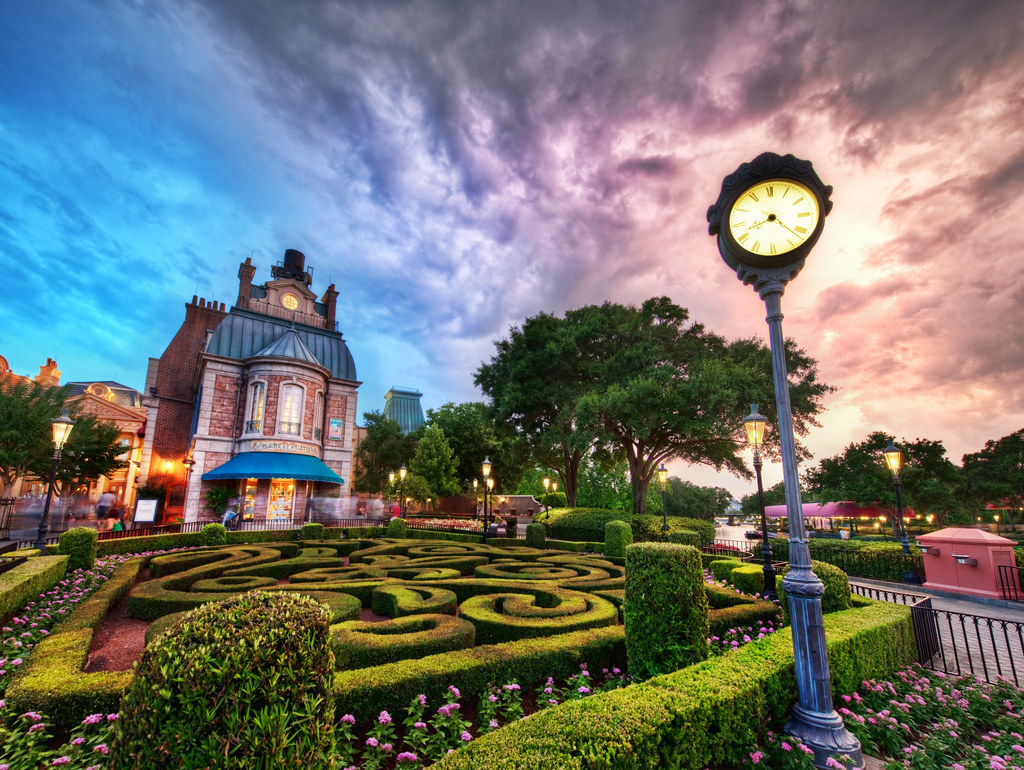 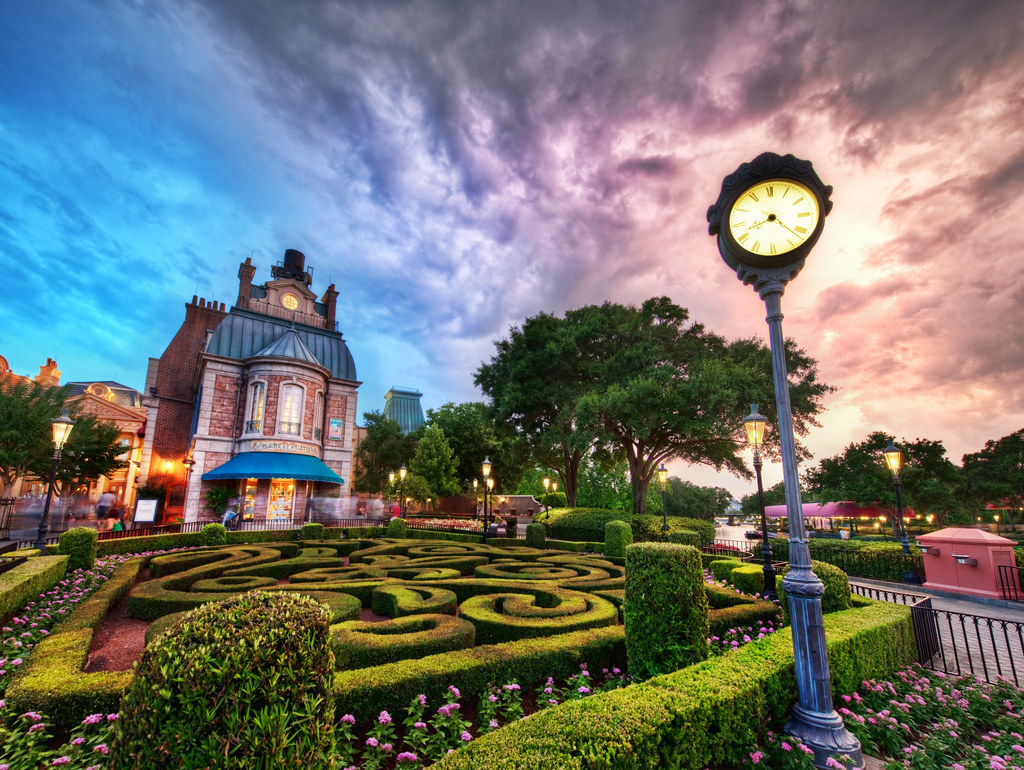 CLICK HERE to BUY TICKETSTo purchase specially priced Walt Disney World® Meeting/Convention Theme Park tickets, please go to www.mydisneygroup.com/plsac2023 or call 407-566-5600 and provide group code G0829066. Tickets are valid 7 days before, during, and 7 days after the meeting dates. Please note, the cut-off date for advance purchase savings is March 16th, 2023. To enter a park, both a park reservation and valid ticket on the same day are required. To make park reservations, you will need to sign-in to an existing Disney® Account or create a new one and link each ticket. Park reservations are subject to availability – please check the Park Availability Calendar. For details on making a park reservation, please visit Disney Park Pass Experience Updates. Whether it’s your first visit or your 100th, we recommend reviewing the Walt Disney World® Resort Experience Updates.